Мова освітнього процесуМовою освітнього процесу в  навчальному  закладі відповідно до  ст. 7 Закону України “Про освіту”, Закону України «Про державну мову України» та Конституції України (стаття 10 від 30.09.2010)  є українська мова.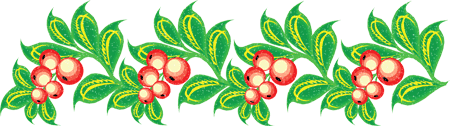 